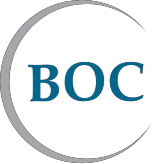 BOC Board of DirectorsAthletic Trainer Director Candidate Application (Must be typed or neatly printed)PERSONAL INFORMATIONHome Address:			Office Address:	 	In what state(s) are you Licensed/Certified/Registered as an Athletic Trainer:	 	 Have you ever been disciplined by a state?		Yes	NoHave you ever been disciplined by an employer?		Yes	NoIf you answered yes to either question above, please provide a written explanation in addition to your application and application materials.CURRENT EMPLOYMENT POSITIONPosition:	 	 Responsibilities:	 	ATHLETIC TRAINING EXPERIENCES(List most recent or current experience on Line 1)BOC, CAATE, FOUNDATION or NATA EXPERIENCEHave you ever served on/as a:BOC Committee/Task Force/Advisory Panel/Working Group/Test Site Administrator/Examiner Yes	NoHave you ever held an NATA, CAATE or NATA Foundation office?	Yes	NoOffice:			From:		To: 	Have you ever held a District office?	Yes	NoOffice:			From:		To: 	Please list any NATA, District, or State Athletic Training Committees you have served on, and the years of service:Have you discussed your application for the Board and the time commitment and potential travel with your employer?Yes	  NoWill your employer support your service to the BOC and the potential for time away from your job?  Yes	  NoQUESTIONSWhat do you feel is the most important contribution that you personally can make to the board?What experience have you had in deliberating possible future outcomes for an organization?What trends or changes in the external environment do you believe will have an impact on the BOC’s mission over the next 3-7 years?When you are faced with a complex situation or decision, how do you approach it?What question(s) do you think need to be raised about the BOC and its future? Submit ALL information to Shannon Fleming via email no later than July 6, 2020.Email: ShannonF@bocatc.orgToday’s Date:The following attachments are required with this application:letter of interest that includes information you deem important to your qualifications for the director positioncopy of your resume/CVThe following attachments are required with this application:letter of interest that includes information you deem important to your qualifications for the director positioncopy of your resume/CVThe following attachments are required with this application:letter of interest that includes information you deem important to your qualifications for the director positioncopy of your resume/CVToday’s Date:Full Name and Credentials:Full Name and Credentials:Full Name and Credentials:BOC Certification #:BOC Certification #:BOC Certification Date:NPI #:  	Home Phone:Office Phone:Home Email:Office Email:Gender: 	Male	FemaleEthnicity (optional):EDUCATIONUndergraduate:College/UniversityDegreeGraduate:Other Education:College/UniversityDegreeCollege/UniversityDegree1.From:To: 	2.From:To: 	3.From:To: 	1.From:To: 	2.From:To: 	3.From:To: 	Do you currently serve on any State, District or National Regulatory Board or Committee?	Yes	NoIf yes, please provide Board/Committee name, position held and term dates:Do you currently serve on any State, District or National Regulatory Board or Committee?	Yes	NoIf yes, please provide Board/Committee name, position held and term dates:Do you currently serve on any State, District or National Regulatory Board or Committee?	Yes	NoIf yes, please provide Board/Committee name, position held and term dates:Do you currently serve on any State, District or National Regulatory Board or Committee?	Yes	NoIf yes, please provide Board/Committee name, position held and term dates:Do you currently serve on any State, District or National Regulatory Board or Committee?	Yes	NoIf yes, please provide Board/Committee name, position held and term dates:Do you currently serve on any State, District or National Regulatory Board or Committee?	Yes	NoIf yes, please provide Board/Committee name, position held and term dates:1.Position on Board:  	From:To: 	2.Position on Board:  	From:To: 	3.Position on Board:  	From:To: 	OTHER LEADERSHIP EXPERIENCEOTHER LEADERSHIP EXPERIENCEOTHER LEADERSHIP EXPERIENCEOTHER LEADERSHIP EXPERIENCEOTHER LEADERSHIP EXPERIENCEOTHER LEADERSHIP EXPERIENCE1.From:To: 	2.From:To: 	3.From:To: 	4.From:To: 	5.From:To: 	